Wednesday March 1st  TBD – Executive Board MeetingThursday, March 2nd    8:30 AM – 8:45 AM - Opening Remarks, Jessica Harmon, TAPA Chapter President8:45 AM – 9:00 AM Mentor Mentee Match Update, Susan Steffenhagen, Milepost Consulting & TAPA Matchmaker9:00 AM - 10:00 AM (1 CM) Town of Walden Plan- Planning for a True Town Center: Angela Cassidy Town of Walden, Keith Covington, Common Ground Design 10:00 AM – 10:15 Annual Sponsor Recognition10:15 AM – 10:30 BREAK10:30 AM – 11:30 PM (1 Legal CM) 	Legal Update: Bill Terry, Sam Edwards, & Rick Gregory11:30 AM – 12:00 PM Lunch is served 12:00 PM -1:00 PM (1CM)Boones Creek Road- A Cohesive Vison for a Growing Corridor: Mary Connelly, WSP & Troy Ebbert, TDOT1:00PM – 2:00 PM (1 CM) Making the Connection between Planners & Engineers: Kathryn Withers, Barge Design2:00 PM – 3:00 PM (1 CM) TDOT’s Corridor K Project: Rachel Gentry, TDOT & Brad Thompson, STV 3:00: PM – 3:15 PM Break3:15 PM – 4:15 PM (1 CM) Implementing Memphis 3.0: Bradyn Carson, Memphis Division of Planning & Development4:15 PM – 5:15 PM (1 CM)Tree Survey/Preservation for Planners: Brett Smith & Heather Grimes, Ragan Smith5:30 PM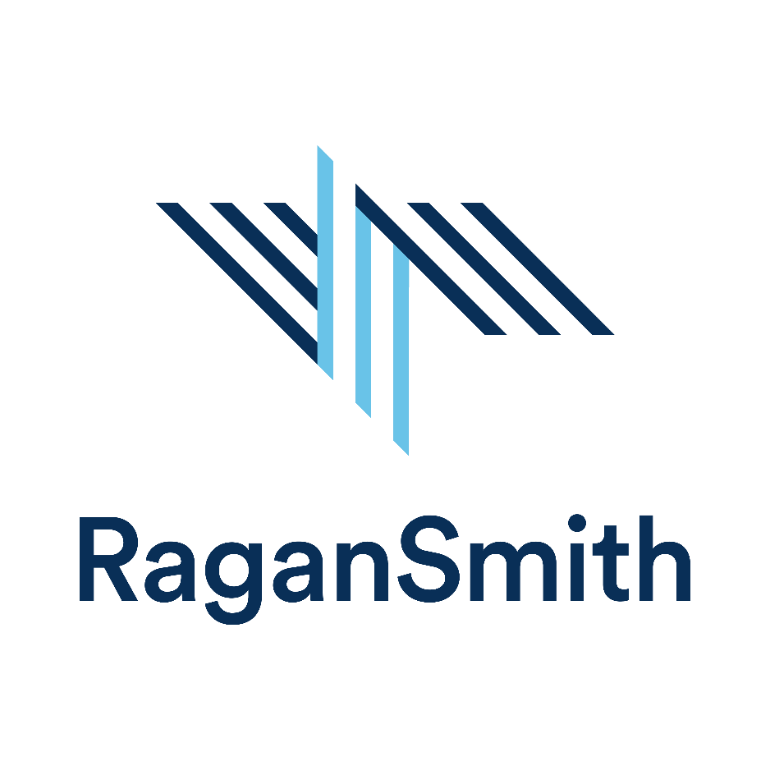 	Dinner Hospitality Room, sponsored by Kimley Horn, to open after dinner.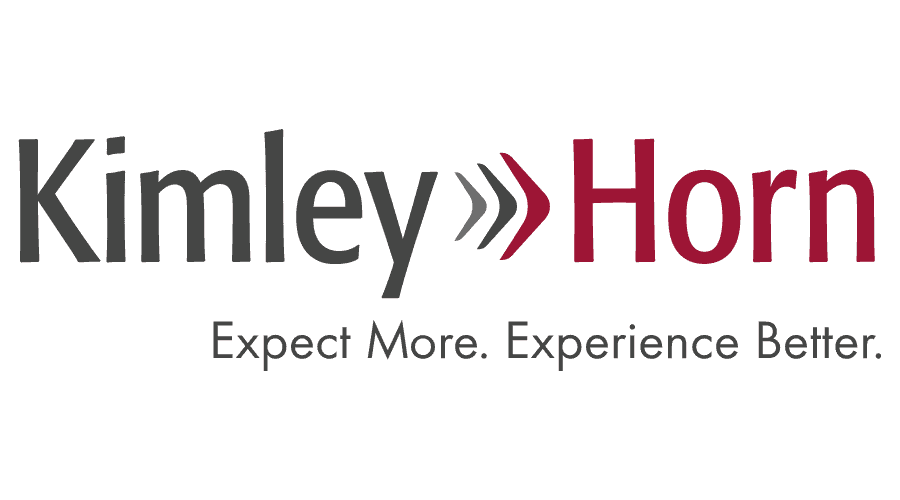 Special Thank You toTAPA’s Partner Level Sponsor:Friday, March 3rd   7:00 AM – 8:30 AM BREAKFAST8:30 AM – 9:30 AM (1 CM) 		Connecting with Corridors (From Master Plan to Project Implementation): Kevin Guenther & Michael Barille, Ragan Smith9:30 AM – 10:30 AM (1 CM Ethics Credit) Ethics Corner with Logan Engle10:30 AM – 11:00 AM - BREAK11:00 AM – 12:00 PM (1 CM) Geospatial Innovation for Planners: Brett Smith, Tim Kinder, & William Middleton, Ragan SmithTHANK YOU TO OUR ANNUAL SPONSORS!TAPA Supporter Level Sponsors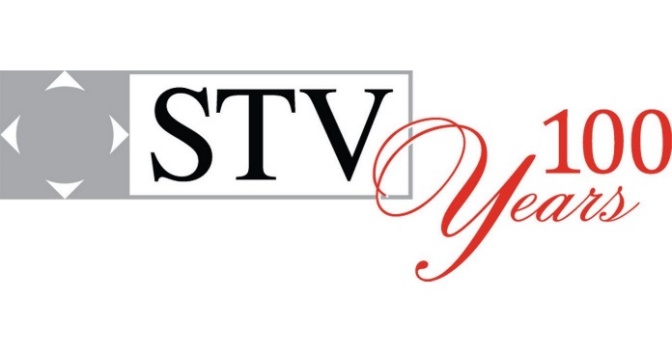 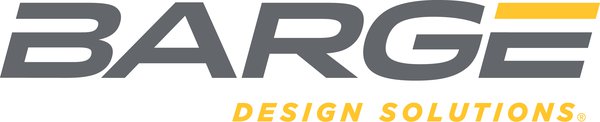 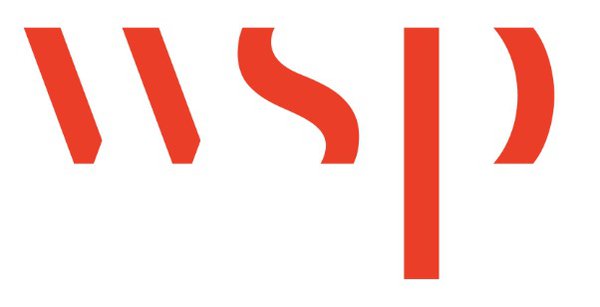 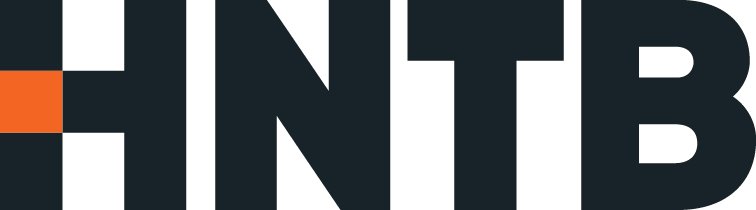 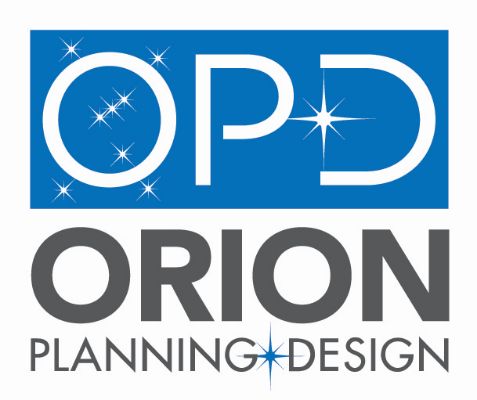 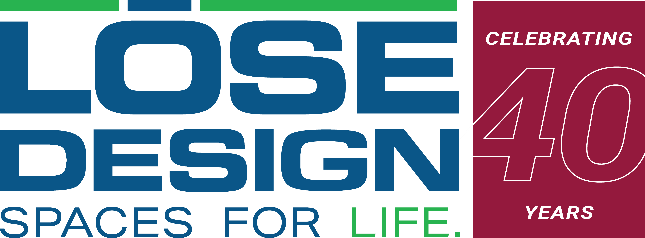 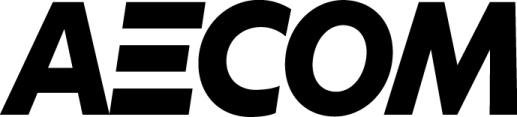 